9.2 Notes Pictures for Foldable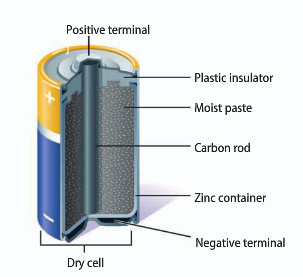 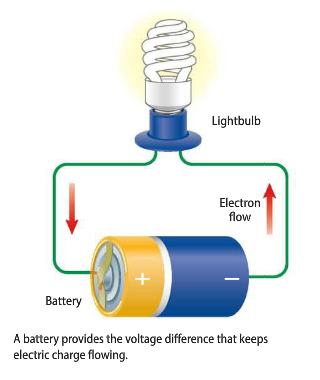 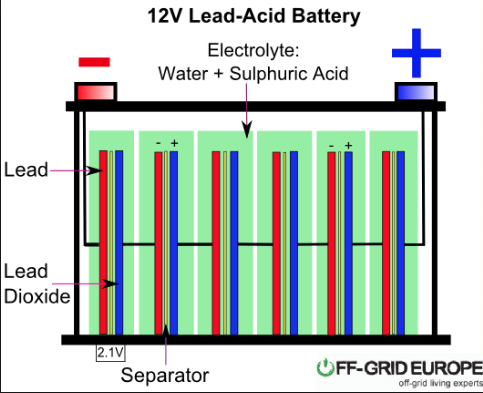 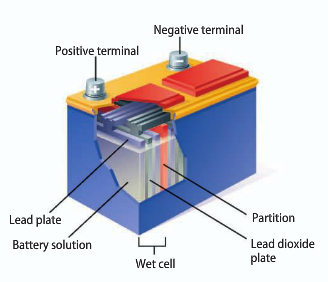 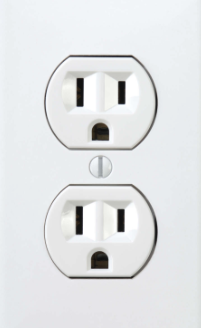 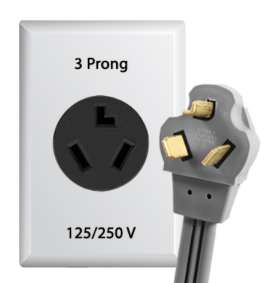 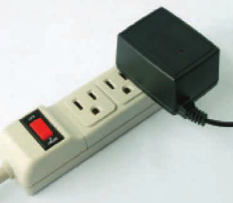 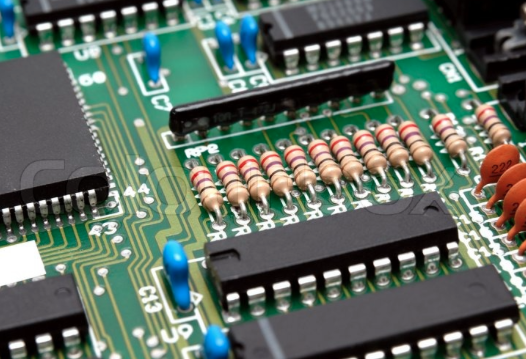 